NFI Vermont:  The Family Center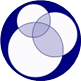 Student: ______________Resilience PlanDate: _____________DOMAIN:  7 C’s of Resilience(Adapted from Kenneth Ginsburg, Ph.D.)ASSESSMENT(Does it exist? Strength of domain?)Score and Describe Each DomainINTERVENTION/PLAN(What am I doing? What are we doing? What could I/we do to enhance domain?)Connection:  at least two strong, healthy relationships in the schoolNarrative:Competence: assets/skills/ capacities clearly identified and fostered Narrative:Confidence:   ability to face challenges, belief in one’s abilities, notice process/effort,  support voice and choice Narrative: Control: results are connected to choices, voice, personal agencyNarrative: Contribution: helping others, acts of kindness, reciprocity, altruism, cultivate a sense of purposeNarrative:Character: experiencing firm limits, high expectations, sense of right and wrongNarrative: Coping: co-regulation, self-regulation, role modeling, mindfulness, conflict-resolution, adaptive skillsNarrative: 